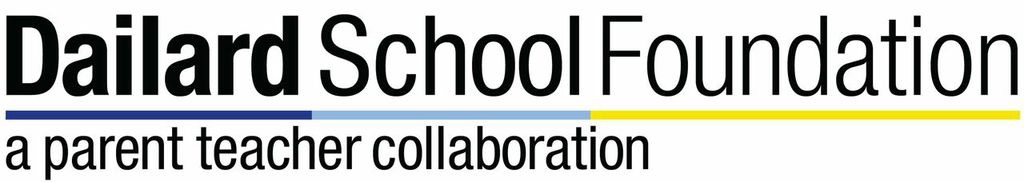 Hello Dailard Dolphin Families!Welcome to the 2017-18 school year. The Dailard School Foundation has a lot in store for the upcoming year and we are excited for all the great programs and events we are able to sponsor for our students. As in years past, we will continue funding our PE consultant, Art consultant, give teachers grants for classroom materials and field trips, we’ll host a variety of community events, help fund our science garden, computer labs, assemblies, recess equipment, music program and more! In years past, we were able to fund an amazing intervention and enrichment program called Power 30. Students received 30 minutes of small group lessons 4 times a week in areas specific to their needs. We raised enough for part of one session. We will need to raise more for next year, if we want it back as a whole. There’s just one hitch to all this goodness… we need to raise the funds to make it all happen! The DSF prefers to do fundraisers that do not require families to sell anything. That means no gift wrap, coupon books or tubs of popcorn. We hold a few fundraisers throughout the year, with our biggest being our Pledge Drive, Scrip sales and the Jogathon. Our fundraising goal this year is $200,000 which is about $360 per student. We are kicking off our Dolphin Pledge Drive on August 30th and it will run through September 29th, 2017. We are offering the ability to pay on our website (www.dailard.org) through PayPal along with the ability to split payments into installments.We’ll have a raffle taking place during the Pledge Drive. We’ll offer one raffle ticket for every $50 donated for 4 Disneyland Park Hopper Passes. We’ll even double those Disney raffle tickets for every $50 donated before September 15th! The winners of both raffles will be announced at the October Wednesday Welcome on Wednesday, October 4th, 2016. In the spirit of friendly competition, we will have a popsicle party in the class with the most Pledge Drive participation. (The highest percentage of students to make a donation)Please see the attached flyer for payments options and a reminder of important dates.Thank you in advance for your support of Dailard students! We look forward to a great year and truly appreciate all that our families do to make Dailard the amazing school it is! Sincerely,Rachel MorrisDSF President